WELCOMEWelcome to My Restorative Physical Therapy (Jennifer Prewitt Wellness LLC). It is an honor that you have chosen me to provide your physical therapy care! Please complete the following information that will allow us to provide you with the best possible care. PATIENT INFORMATIONPatient Name: 	Sex: Date of Birth: 	Age: Address: Preferred Contact (Please Check Below):  Phone (Home): 	 Phone (Cell):  Phone (Work): Permission to Leave a Detailed Voicemail?        Yes      NoEmail Address: *For Care/ Communication Purposes Only. My Restorative Physical Therapy Will Never Share or Sell Your Information.Automated Appointment Reminder Preference:    Email    Voice Call    Text MessageIn Case of Emergency, Please Contact Name: 		           Contact’s Phone Number: 		                     Relationship to You: If Under the Age of 18, Guardian Name:         		        Guardian’s Phone Number:  		                Relationship to Patient: How Did You Hear About Us?    	 If Other (Please Describe): SUMMARY OF PRESENT CONDITIONDiagnosis or Chief Complaint (s): Date of Injury/ Onset: Referring Physician or Primary Care Physician: If You Had Surgery, Surgical Procedure Name: Surgery Date:   Surgeon Name: OPT IN FOR ELECTRONIC SIGNATURE I opt to type my name in the entry fields below as my legally binding electronic signature.  I opt to sign manually and am responsible for submitting my signatures to My Restorative Physical Therapy and Physical Therapy Dynamix. Signed: 	Date: 	     Patient or Parent/ Guardian if Under Age 18CONSENT TO RECEIVE TREATMENTBy signing below, I agree to the following:I voluntarily give My Restorative Physical Therapy and Physical Therapy Dynamix my consent to receive services which may include diagnostic procedures, examinations, and treatment according to the recommended plan of treatment as discussed with my therapist. I understand that physical therapy involves manual techniques that require appropriate physical contact by the healthcare provide and staff. Signed: 	Date: 	     Patient or Parent/ Guardian if Under Age 18CONSENT TO RECEIVE TELEHEALTH TREATMENTBy signing below, I agree to the following:I voluntarily give My Restorative Physical Therapy and Physical Therapy Dynamix my consent to receive physical therapy services via Telehealth which may include diagnostic procedures, examinations, and treatment according to the recommended plan of treatment as discussed with my therapist. I understand that telehealth physical therapy cannot include all possible physical therapy assessment and treatment options that would be available in a standard in-person treatment session. Such assessments and treatments may include, but is not limited to, MMT (manual muscle testing), Special Tests, joint mobility assessment, PROM (passive range of motion) assessment, manual intervention, soft tissue mobilization, joint mobilization, PROM (passive range of motion), manual/ facilitation cues, and manually-resisted exercise. The physical therapist reserves the right to discontinue a Telehealth physical therapy session at any time if delivery of this treatment is deemed unsafe or the determination is made that physical therapy must be conducted in-person for the patient to benefit.I understand most health insurance carriers do not cover Telehealth physical therapy services. My Restorative Physical Therapy and Physical Therapy Dynamix will call to verify if your insurance plan covers physical therapy via Telehealth, but if it does not, a cash rate will be established and payment is due on date of service.  I am voluntarily making the choice to participate in Telehealth Physical Therapy Services with My Restorative Physical Therapy and Physical Therapy Dynamix.  I decline participation in Telehealth Physical Therapy Services.   Signed: 	Date: 	     Patient or Parent/ Guardian if Under Age 18CANCELLATION AND BROKEN APPOINTMENT POLICYBy signing below, I understand the following:We would like you to be aware of our Cancellation/ Broken Appointment Policy. Any appointment cancelled or broken within 24 hours of their scheduled time will be assessed a $50 fee. The cancellation fee is not covered by insurance and will be collected at the time of your next visit or billed directly to you as an out of pocket expense.If a cancellation is unavoidable we do ask that you give us as much notice as possible so we may offer that appointment to another patient. Successful physical therapy depends on a strong working partnership between the patient and the physical therapist. Maximum progress and outcomes are achieved when the patient is an active participant in their home exercise program and attends treatment as recommended by their physical therapist. It is very important to attend each appointment when it is scheduled. Signed: 	Date: 	     Patient or Parent/ Guardian if Under Age 18RECEIPT OF PRIVACY PRACTICESBy signing below, you acknowledge receipt of the Noticy of Privacy Practices of My Restorative Physical Therapy (Jennifer Prewitt Wellness LLC) and Physical Therapy Dynamix. You are also authorizing My Restorative Physical Therapy (Jennifer Prewitt Wellness LLC) and Physical Therapy Dynamix to release your records to your insurance company and physician. Please understand your records are held in strict confidence and we will not release them to any unauthorized person. Our Notice of Privacy Practices provides further information about how we may use and disclose your Protected Health Information (PHI). We encourage you to read it in full. Signed: 	Date: 	     Patient or Parent/ Guardian if Under Age 18Please Include the Names of Any Person(s) With Whom We Are Allowed to Discuss Your Condition, Care, and/ or Billing Information. Examples May Include Family Member, Caregiver, Healthcare Provider, Lawyer, or Case Manager.
Name:     Relationship to You: Name:     Relationship to You: Name:     Relationship to You: I Authorize My Restorative Physical Therapy (Jennifer Prewitt Wellness LLC) and Physical Therapy Dynamix to discuss my medical condition, care, and/ or billing information with the above-named person(s).Signed: 	Date: 	     Patient or Parent/ Guardian if Under Age 18HISTORY OF PRESENT CONDITIONWhat are You Seeing Us For? HISTORY OF PRESENT CONDITION (CONTINUED)Have you had any treatment or tests for this condition? Since your symptoms began, have you had any of the followingSOCIAL LIFEMEDICAL HISTORY Do you currently have or have you had any history of any of the following?Please List Any PREVIOUS Surgeries (Procedure AND Approximate Date):	Date: 	Date: 	Date: 	Date: 	Date: Medication List (Attach Page if Preferred)Please Indicate Where You Have Pain/ Symptoms: How Would You Describe Your Symptoms? Sharp                       Throbbing Dull                         Shooting Numbness               Aching Tingling                  Burning Other: Please Indicate Your Symptom Intensity:(0= Lowest, 10= Highest)Current: At Best:  At Worst: When Did this Issue Begin?Describe the History of this Problem:Onset of Symptoms Was: Overall, My Symptoms are:Similar Symptoms in the Past?If Yes, When?      What Aggravates Your Symptoms? Sitting                      Standing Lying down             Bending Walking                   Sleeping Stairs                        Cough/ Sneeze Reaching                  Turn/ Twist Lifting                      Stress Other: What Relieves Your Symptoms? Physical Therapy
Massage TherapyChiropractic CareHome HealthExerciseMedication Injection
 Hospitalization Bed Rest Casting/ Bracing X-ray CT Scan MRI EMG Bone Scan Other  Bowel or Bladder Issues Weakness Dizziness or Fainting Fever/ Chills/ Sweats Significant Weight Change Hearing or Vision Problems Numbness or Tingling Difficulty Swallowing Night Pain
 Numbness in the anal or genital area Vague Feeling of Bodily Discomfort NONEIn General, My Overall Health is:My Exercise/ Activity Level is: If Active, Please Describe: Occupation:My Job Involves: Other: My Current Living Situation:I Live: Stairs:  Yes  No Diabetes High Blood Pressure Cancer/ Tumor IBD (Chrohn’s, UC) Anemia Stroke Osteoporosis Nausea/ Vomiting Cardiac Arrhythmias Pacemaker
 Blood Clots
 Peripheral Vascular Dis. Bruising Easily
 Neurological Condition Sleep Disorder Seizures/ Epilepsy Thyroid Problem Pulmonary Condition Multiple Sclerosis Kidney Problem Parkinson’s Disease Fractures
 Joint Replacement Arthritis/ Swollen Joints Rheumatoid Arthritis Fibromyalgia Gout Headache/ Migraine Dizziness/ Vertigo Smoking Loss of Balance/ Falls Shortness of Breath Infectious Disease Use of Steroids/ Inhalants Currently Pregnant Depression Chemical Dependency Sensitivity to Heat/ Ice Allergy to Adhesive/ Tape/ Lotions Angina Coronary Artery Disease Other: Medication NameDosage/ Frequency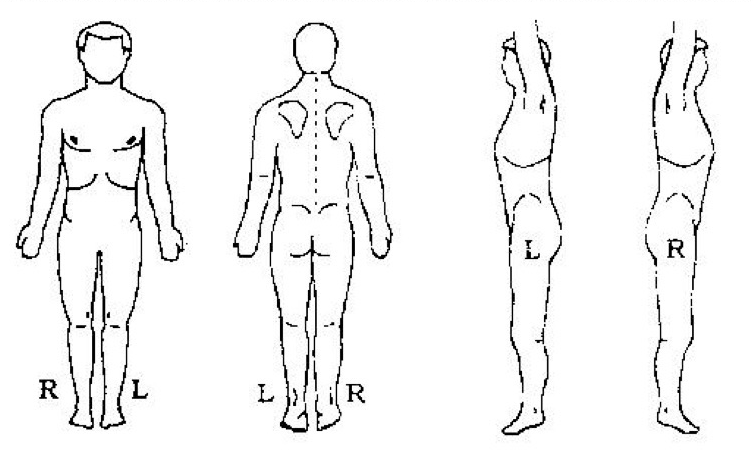 